WORLD ARCHERY EUROPECONGRESS 20225th JUNE 2022MUNICHInvitation Package 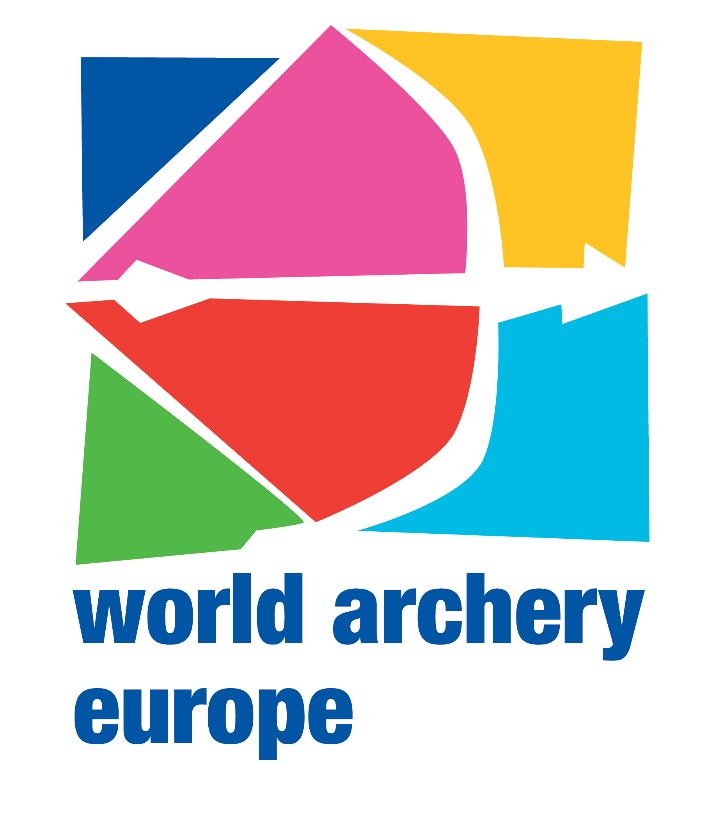 Dear World Archery Europe Member Associations, dear Delegates,on behalf of the Organizing Committee (OC), we would like to invite you to participate in the WAE Congress 2022 which will be held 5th of June 2022 in Munich, Germany. To register participation, please complete all the necessary sections in WAREOS within the deadlines listed below:Summary of deadlines:Preliminary Hotel Reservation			06/04/2022Final Hotel Reservation				20/04/2022Final Transportation					06/05/202280% Deposit Hotel Payment			06/05/2022Visa Support						17/05/2022Remaining Payments			          17/05/2022Please find all the necessary information concerning organization, registration and participation to the WAE Congress 2022.We are looking forward to welcoming you in Munich.Sincerely yours,Hans-Heinrich von SchönfelsPresident of the Organizing CommitteeThis document has been created for those who will participate in the World Archery Europe Congress. Congress delegates will need the register their participation for congress and book their accommodation for congress using WAREOS.SCHEDULE of the CONGRESSSaturday, 4th June 2022 World Archery Europe Executive Board MeetingSunday, 5th  June 08:00 – 09:00 Registration at Congress Hall
09:00 – 13:00 WAE Congress 2022
13:30 – 15:00 Buffet LunchAfter Lunch: Cultural Activity in MunichCongress LocationWAE Congress 2022 will take place at the Old Town Hall in Munich.Adress: Marienplatz 15, 80331 MünchenCongress Registration.Congress registration, accommodation reservations, transport needs, flightarrival/departure information and visa invitation letter requests are to becompleted fully using WAREOS.To register please follow this link: http://register.worldarchery.sport Then, using your current WAREOS account login, you will see a form to fill in with all your information.Note:For those congress delegates that will also be attending the European OutdoorChampionship as a coach or team manager etc, will need to register and reserve their accommodation separately for those events in WAREOS.ACCOMMODATION All room rates are calculated per night including full board (Breakfast, lunch and dinner). All room rates include the current German VAT. Please note that in case of an increase, we must increase the room rates as well.It is mandatory to choose the official hotel listed by the Local Organizing Committee. A delegation choosing a non-official hotel will not be allowed to participate in the Congress. The Rilano Hotel Munich ****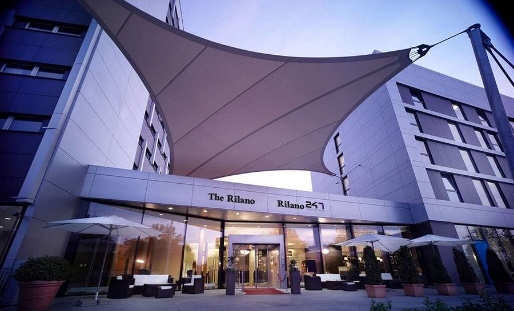 https://www.rilano-hotel-muenchen.de/EUR 167 / single incl. breakfast 
EUR 252 / double incl. breakfastThis preferred hotel in Munich Schwabing is a 4-star hotel that is combined with many facilities for shopping, dining and relaxing. The hotel offers 150 modern rooms, all well equipped with direct dial telephone, mini bar, TV and internet access. Most are air conditioned. A subway station is about 5 minutes away from the hotel. From there you can reach the city center in about 15 minutes. The hotel restaurant offers international and regional dishes. Distances: 15 minutes' drive from the qualification venue and 20 minutes' drive from the final’s venue, 16 minutes’ drive from the congress location Rilano 24/7 Hotel Munich ***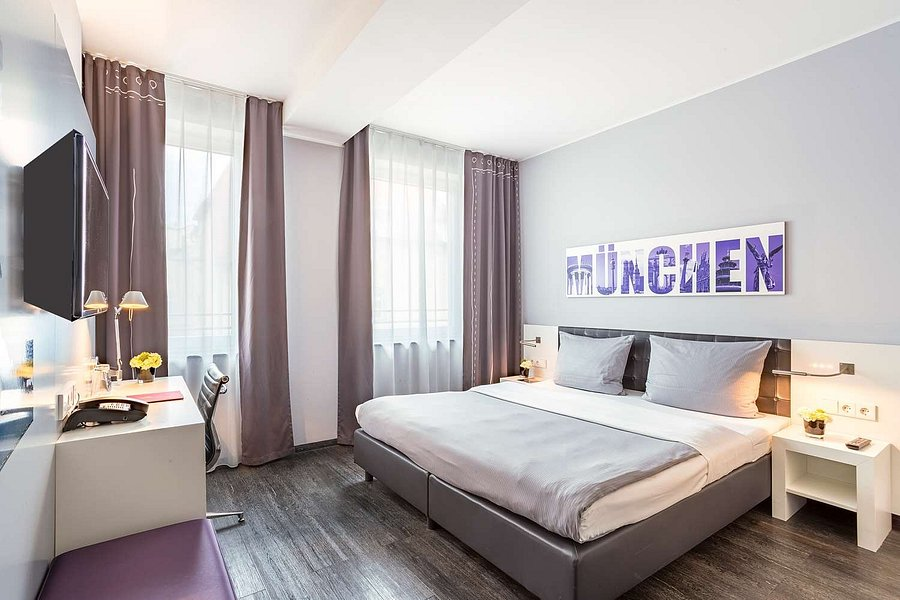  https://www.rilano-247-hotel-muenchen-schwabing.de/EUR 147 / single incl. breakfast 
EUR 238/ double incl. breakfastTourist class hotel in Munich-Schwabing in a central location, with a total of 230 rooms, all of them with bath/shower, toilet, SAT- TV, telephone and analog or DSL high-speed internet-access. The hotel offers a bar and a restaurant with international and regional dishes. A subway station is about 5 minutes away from the hotel. From here you can reach the city center in about 15 minutes. Buffet breakfast is included. Distances: 15 minutes' drive from the qualification venue and 20 minutes' drive from the final’s venue, 16 minutes’ drive from the congress locationHoliday Inn City Centre ****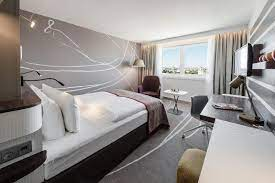 https://holiday-inn-city-centre-munich.hotel-ds.com/de/EUR 179 / single incl. breakfast 
EUR 266 / double incl. breakfastThe hotel has 580 rooms that are equipped with bath tub, hair dryer, minibar, radio, TV, self-dial telephone including voicemail and fax modem for internet access. For dinner the hotel offers three different restaurants. There is direct access within the same building complex to Munich's underground system at the "Rosenheimer Platz" station that guarantees rapid and direct transit to the Central Station, the Munich International Airport and the new Trade Fair Grounds. Buffet breakfast is included.Distances: 20 minutes' drive from the qualification venue and 12 minutes' drive from the final’s venue, 12 minutes’ drive from the congress locationLeonardo Munich City Olympiapark ****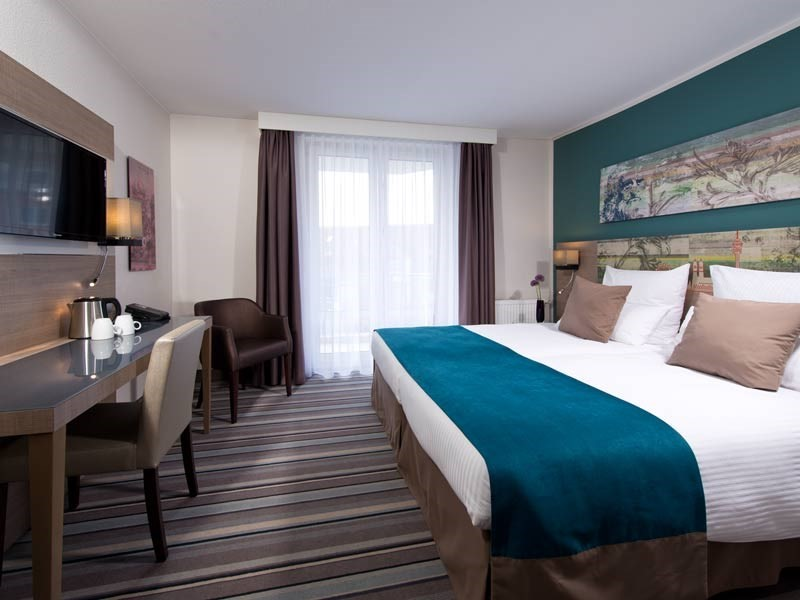 https://www.leonardo-hotels.de/leonardo-hotel-munich-city-olympiaparkEUR 174 / single incl. breakfast 
EUR 252 / double incl. breakfastIts unique location at the Olympic Park makes this hotel an ideal starting point for the city center, the BMW World, the Olympic Park and the other sightseeing highlights of Munich. It is perfectly connected by public transport to the city center. The hotel offers a restaurant and a bar. Feel at home in its new  196 spacious and modern designed rooms that feature facilities like air-conditioning, free Wi-Fi and flat screen TV. Buffet breakfast is included. Distances: 20 minutes' drive from the qualification venue and 12 minutes' drive from the final’s venue, 15 minutes’ drive from the congress locationPAYMENT CONDITIONS HOTELS:To confirm hotel reservations, an 80% deposit, of the total amount, is required to be transferred, to the HK Travel Plus GmbH before 06 May 2022 via a bank transfer, using the details below. The remaining payment for accommodation should be paid by 17th May 2022.Accommodation cannot be guaranteed after this deadline. In case of cancellation after 06 May 2022 and/or a no-show, the travel agency will charge a cancellation fee of 100% of the costs for all nights and rooms you have booked. BANK INFORMATION for ACCOMMODATION ONLYAccount holder:HK Travel Plus GmbH  Frauenlobstraße 97, D-55118 MainzAccount:Volksbank Alzey-Worms eG Marktplatz 19D-67547 Worms, GermanyIBAN  DE 15 5509 1200 0080 518307	BIC    GENODE61AZYPLEASE DO NOT MAKE HOTEL PAYMENTS TO THE ORGANIZING COMMITTEE Contact to Travel Agencyhk travel plus GmbH			Phone: +49-6131-217098-0Mrs. Birgit Huhn				Fax:     +49-6131-217098-20Frauenlobstraße 97				E-mail: birgit.huhn@hktravelplus.de 55118 Mainz, Germany			Web:    www.hktravelplus.deTransportationTransport from/to Munich Airport will only be provided for delegates accommodated at the official hotels. Transportation fee (round trip) is 30 Euros per person. On June 5th a shuttle service will be provided to the congress venue (timetable to be confirmed).Airport Transportation Fee:Roundtrip	30 Euro per personTransportation fees must be made to the Organizing Committee by the set deadline. The payment must be transferred to the following bank account:German Shooting Sport and Archery Federation / Deutscher Schützenbund e.V.Lahnstr. 12065195 Wiesbaden, GermanyAccount:Wiesbadener VolksbankSchillerplatz 465185 Wiesbaden, GermanyIBAN DE16 5109 0000 0008 8088 80BIC WIBADE5WWeatherTemperatures in May are expected to range between 18 and 25 degrees Celsius.  The average in the last few years has been 25 degrees Celsius. VisaIt is your responsibility to establish with your respective foreign office if you requires a visa for Germany. You can find additional information on https://www.auswaertiges-amt.de/en/visa-service. All participants who need an entry visa to Germany, will be required to complete the Visa Support Form in WAREOS by no later than 06 May 2022.It is the applicants’ responsibility for supplying the necessary information, ensuring all details are up to date, correct and submitted by the deadlines specified.  In addition, all participants that require a visa are kindly requested to supply a copy of their latest/valid passport. Copies of each application can be uploaded on WAREOS. All passport copies and personal details entered/uploaded to WAREOS will be held securely and in the strictest of confidence and not shared with other parties.  Please ensure your passport is valid for at least six months from the date you enter Germany, or you may not be admitted.Contacts:General Information on the CongressName: Julia MatheisEmail: matheis@dsb.dePhone: +49 611 46807 415WAREOS registration systemEmail: wareos@archery.sport